BIODATA MAHASISWA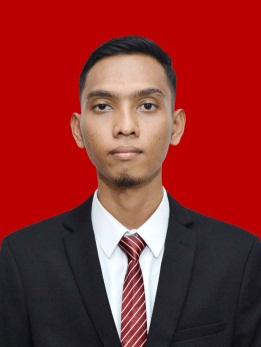 IDENTITAS DIRINama			: M. AzriNPM			: 182114113Tempat/Tgl. Lahir	: Bangkinang, 24 April 1996Jenis Kelamin 		: Laki-lakiAgama			: IslamAnak Ke		: 6 (Enam)Alamat	: Dusun Cubadak Desa Desa Muara Uwai	Kecamatan Bangkinang Kabupaten Kampar	Provinsi RiauNo. Telp/.HP		: 082375541102Doseen Pembimbing	: 1. Dr. apt. Gabena Indrayani Dalimunthe, M.Si			: 2. apt. Rani Ardiani S.Farm., M.SiJudul Skripsi               : Uji Efek Antiinflamasi Ekstrak Bonggol Pisang Raja (Musa paradisiaca L.) Terhadap Tikus Putih Jantan (Rattus novergicus)Indeks Kumulatif	 : 3.33PENDIDIKANSD			: SD Negeri 039 Muara UwaiSLTP/SMP		: PP. Daarun Nahdha Thawalib BangkinangSLTA/SMA/SMU	: PP. Daarun Nahdha Thawalib BangkinangDIPLOMA III		: Universitas AbdurrabORANG TUANama (Ayah)		: ZakariaPekerjaan		: WiraswastaNama (Ibu)		: ArpidaPekerjaan		: Ibu Rumah TanggahAlamat                        : Dusun Cubadak Desa Desa Muara Uwai	Kecamatan Bangkinang Kabupaten Kampar		Provinsi RiauMedan, 10 September 2020Hormat Saya   M. Azri